(   ) Don’t always 　　　  down the answers from  the book. That’s a bad habit.　(Ａ)　copy　(Ｂ)　stay　(Ｃ)　call　(Ｄ)　interest(   ) Bob enjoys taking 　　　. Most of them are about trains.　(Ａ)　tips　(Ｂ)　letters　(Ｃ)　photos　(Ｄ)　types(   ) Mom: Have you finished homework?  Tom: Not 　　　.　(Ａ)　already　(Ｂ)　yet　(Ｃ)　lately　(Ｄ)　ever(   ) Our school is going to have a relay 　　　 next week.  All my classmates work hard and try to win first place.　(Ａ)　envelope　(Ｂ)　drum　(Ｃ)　gym　(Ｄ)　race(   ) Mary was caught by the teacher when she was ______ on the tests.　(Ａ)　wishing　(Ｂ)　understanding　(Ｃ)　cheating　(Ｄ)　taking(   ) Jimmy has never slept in class; he _____ a good example for his classmates.　(Ａ)　downloads　(Ｂ)　sets　(Ｃ)　spells　    (Ｄ)　guesses(   ) Students have to stay home for 　　　  days because of the COVID-19.　(Ａ)　several　(Ｂ)　bored　(Ｃ)　fake　(Ｄ)　proud(   ) Dora dried her body with a big 　　　 after swimming in cold water. 　(Ａ)　bat　(Ｂ)　comb　(Ｃ)　towel　(Ｄ)　hit(   ) Children usually go 　　　- or - treating on Halloween to ask for sweets.　(Ａ)　post　(Ｂ)　dig  (Ｃ)　lie　(Ｄ)　trick(   ) The science exam was so difficult that 　　　 passed it. We all failed.　(Ａ)　someone　(Ｂ)　everyone　(Ｃ)　nobody　 (Ｄ)　anybody(   ) Cathy: 　　　 have you lived in Japan?  Rita: I have lived in Japan for two years.　(Ａ)　How long　 (Ｂ)　How old　(Ｃ)　How often　(Ｄ)　How much(   ) My husband 　　  fruit salad for lunch yesterday.(Ａ)　was having  (Ｂ) had　   (Ｃ) has had　   (Ｄ)　has(   ) Nina 　　　 for the exam 　　　 a long time .　(Ａ)　have prepared; for　(Ｂ)　has prepared; since　(Ｃ)　have prepared; since　(Ｄ)　has prepared; for(   ) John:　　　  you go to the concert with me next year?Eric: No problem.　(Ａ)　Will　(Ｂ) Were　　(Ｃ) Are　　(Ｄ)　Have(   ) Willy’s 　　　 too much time playing online games lately, so he didn’t finish his homework.　(Ａ)　taken　(Ｂ) cost　　(Ｃ) spent　　(Ｄ)　paid(   ) My sister decided 　　　 weight, so she started exercising.　(Ａ)　lose　(Ｂ) to lose　(Ｃ) lost　　(Ｄ)　losing(   ) The movie is so 　　　 that I’ve watched it lots of times.　(Ａ)　boring　 (Ｂ)　interesting　(Ｃ)　bored　  (Ｄ)　interested(   ) The iPhone 14 Pro is 　　　 expensive for me 　　　 buy.　(Ａ)　so; that　   (Ｂ)　enough; to　(Ｃ)　very; that　 (Ｄ)　too; to(   ) Peter and Wendy are surprised 　　　 the Christmas presents. 　(Ａ)　in　(Ｂ)　with　(Ｃ)　at　(Ｄ)　about(   ) The baseball game was 　　　. When we watched it, we all felt 　　　.　(Ａ)　exciting; excited　 (Ｂ)　excited; excited　(Ｃ)　exciting; exciting　(Ｄ)　excited; exciting(   ) Look at the picture.  What’s the topic of the lesson?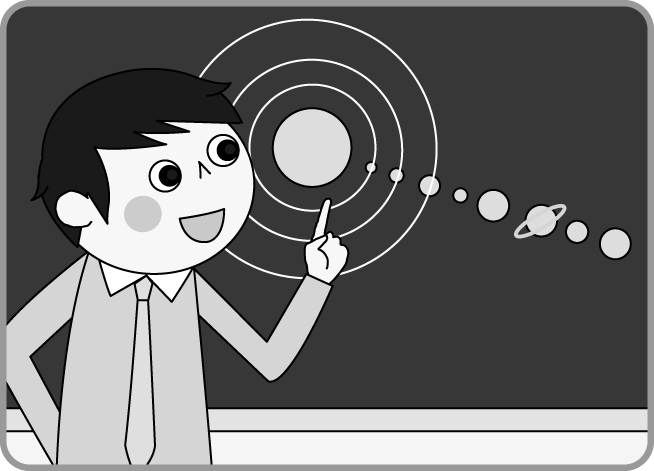         (Ａ)　Business.　(Ｂ)　Planets.　(Ｃ)　Seats.　(Ｄ)　Cameras.(   ) Because of COVID-19, the resturant was closed last year, but now it’s open to the 　　　  again.　(Ａ)　bath　(Ｂ)　tail　(Ｃ)　uniform　(Ｄ)　public(   ) I don’t feel good… Could you tell me where the 　　　 is?　(Ａ)　restroom　(Ｂ)　dot　(Ｃ)　dictionary　(Ｄ)　prize(   ) Sorry, Mr. Chen. I forgot to bring my Science 　　　 to school.　(Ａ)　pin　(Ｂ)　bow　(Ｃ)　workbook　(Ｄ)　hobby(   ) The woman with a 　　　 of pearls around her neck plays a queen in the movie.　  (Ａ)　square　(Ｂ)　bottom　(Ｃ)　exercise　(Ｄ)　string(   ) I looked for my ring in the house, but I couldn’t find it. It must be 　　　  in the dining room or my bedroom.　(Ａ)　ahead　(Ｂ)　somewhere　(Ｃ)　perhaps　(Ｄ)　everywhere(   ) The thick snow has 　　　 the top of Hehuan Mountain. What a beautiful sight!　(Ａ)　smoked　(Ｂ)　taped　(Ｃ)　covered　(Ｄ)　noticed(   ) I don’t want to eat cold food. Could you 　　　 it up for me?　(Ａ)　lie　(Ｂ)　draw　(Ｃ)　rise　(Ｄ)　heat(   ) Because Tom would leave for Japan, he 　　　 classmates to his house for a farewell party.　(Ａ)　invited　(Ｂ)　appeared　(Ｃ)　rose　(Ｄ)　arrived(   ) The National Palace Museum is famous in the world, and lots of 　　　  come to Taiwan for it each year.　(Ａ)　jokes　(Ｂ)　visitors　(Ｃ)　spells　(Ｄ)　apartments(   ) Anyone 　　　 wants to play badminton can join the school club.　 (Ａ)　×　(Ｂ)　where　(Ｃ)　who　(Ｄ)　which(   ) Amy: Who’s the girl 　　　 a red dress?  Nina: It’s my sister, Mary.　(Ａ)　with　(Ｂ)　on　(Ｃ)　at　(Ｄ)　in(   ) The teacher 　　　 long hair 　　　 from France.　(Ａ)　in; is　(Ｂ)　with; comes　(Ｃ)　in; comes　(Ｄ)　with; come(   ) Eric is one of the boys ______ playing the guitar very much. They are going to  make a band soon.　(Ａ)　that hates　(Ｂ)　who enjoy　(Ｃ)　who is poor at　(Ｄ)　which are good at(   ) The movie 　　　 I saw this afternoon is so exciting that I want to see it again.　(Ａ)　that　(Ｂ)　when　(Ｃ)　what　(Ｄ)　who(   ) The song 　　　 you’re listening to is Ed Sheeran’s.　(Ａ)　who　(Ｂ)　why　(Ｃ)　×　(Ｄ)　how(   ) The man who 　　　 drawing picture books ten years ago is an anime maker now.　(Ａ)　loves　(Ｂ)　loved　(Ｃ)　is loving　(Ｄ)　has loved(   ) When my parents got home, I 　　　 the comic book which Charles gave me.　(Ａ)　read　         (Ｂ)　will read(Ｃ)　was reading     (Ｄ)　have read(   ) The shopkeeper noticed the boy who walked the dog 　　　 a funny hat.　(Ａ)　is wearing　(Ｂ)　to wear　(Ｃ)　wears　(Ｄ)　wear(   ) Father has me 　　　 the car that has two doors tomorrow afternoon .　(Ａ)　washes　(Ｂ)　wash　(Ｃ)　to wash　(Ｄ)　washing(   ) The fantasy novel which was written by Tolkien 　　　 me $900 three years ago.　(Ａ)  cost　　(Ｂ)　took　(Ｃ)　paid　(Ｄ)　spent